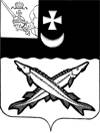 АДМИНИСТРАЦИЯ БЕЛОЗЕРСКОГО МУНИЦИПАЛЬНОГО ОКРУГА ВОЛОГОДСКОЙ ОБЛАСТИП О С Т А Н О В Л Е Н И ЕОт 27.07.2023  № 934О проверке готовности объектов  жилищно-коммунальногои топливно-энергетического комплекса к работев осенне-зимний период 2023-2024 гг.В соответствии с Федеральным законом  от 06 октября 2003 года №131-ФЗ «Об общих принципах организации местного самоуправления в Российской Федерации»,  Федеральным законом от 27 июля 2010 года № 190-ФЗ «О теплоснабжении», приказом Министерства энергетики Российской Федерации от 12 марта 2013 года № 103 «Об утверждении Правил оценки готовности к отопительному периоду», Уставом Белозерского муниципального округа ПОСТАНОВЛЯЮ:1. Создать комиссию по проверке теплоснабжающих, теплосетевых организаций  и потребителей тепловой энергии, находящихся на территории Белозерского муниципального округа согласно приложению № 1 к настоящему постановлению.2. Утвердить состав комиссии  по проверке теплоснабжающих, теплосетевых организаций  и потребителей тепловой энергии, находящихся на территории Белозерского муниципального округа согласно приложению  № 1 к настоящему постановлению.3. Утвердить положение о комиссии по проверке теплоснабжающих, теплосетевых организаций  и потребителей тепловой энергии, находящихся на территории Белозерского муниципального округа согласно приложению  № 2 к настоящему постановлению.4. Утвердить программу проведения проверки готовности к отопительному периоду на территории Белозерского муниципального округа теплоснабжающих, теплосетевых организаций и потребителей тепловой энергии, в прилагаемой редакции согласно приложению № 3 к настоящему постановлению.5. Утвердить правила оценки готовности к отопительному периоду на территории Белозерского муниципального округа согласно приложению № 4 к настоящему постановлению.6. Контроль за исполнением настоящего постановления оставляю за собой.7. Настоящее постановление подлежит опубликованию в газете «Белозерье» и размещению на официальном сайте Белозерского муниципального округа в информационно-телекоммуникационной сети «Интернет».Глава округа                                                                                    Д.А. СоловьевПриложение № 1 к постановлению           администрации округа от 27.07.2023  № 934СОСТАВКомиссии по проверке готовности объектов жилищно-коммунального и топливно-энергетического комплекса к работе в осенне-зимний период           2023-2024 г.г.Приложение № 2  к постановлению           администрации округаот 27.07.2023  № 934Положениео комиссии по проведению проверки готовности к отопительному периоду 2023-2024 годов теплоснабжающих, теплосетевых организаций и потребителей тепловой энергии Белозерского муниципального округа1. Общие положения Настоящее Положение о комиссии по проведению проверки готовности к отопительному периоду 2023 – 2024 годов теплоснабжающих, теплосетевых организаций и потребителей тепловой энергии устанавливает задачи, функции, полномочия комиссии, а также  порядок ее работы (далее – Комиссия).  Комиссия является постоянно действующим, координационным органом, созданным в целях  проведения контроля  за выполнением плана мероприятий  по подготовке к осенне-зимнему отопительному периоду.В своей деятельности Комиссия руководствуется Федеральным законом от 27.07.2010 № 190-ФЗ «О теплоснабжении», постановлением Госстроя Российской Федерации от 27.09.2003 № 170 «Об утверждении Правил и норм технической эксплуатации жилищного фонда», приказом министерства энергетики Российской Федерации  от 12.03.2013 № 103 «Об утверждении правил оценки готовности к отопительному периоду»,  Уставом Белозерского муниципального округа, иными муниципальными правовыми актами, а также настоящим Положением.2. Задачи и функции Комиссии2.1. Основными задачами Комиссии являются:  - контроль за ходом подготовки к отопительному периоду и обеспечением устойчивого функционирования объектов жилищного хозяйства, социальной сферы и инженерной инфраструктуры, расположенных на территории Белозерского муниципального округа;- анализ и оценка хода работ по подготовке объектов жилищного фонда, социальной сферы и инженерной инфраструктуры к отопительному периоду.2.2. Для реализации возложенных на нее задач Комиссия осуществляет следующие функции:- осуществляет проверку выполнения требований по готовности к отопительному периоду теплоснабжающих и теплосетевых организаций;- осуществляет проверку выполнения требований по готовности к отопительному периоду потребителей тепловой энергии;- осуществляет контроль за реализацией планов подготовки объектов жилищного фонда, социальной сферы и инженерной инфраструктуры на территории Белозерского муниципального округа, к работе в отопительный период;- исполняет иные функции в соответствии с возложенными на нее задачами.3. Права Комиссии3.1. Для осуществления возложенных задач и функций Комиссия имеет право:- запрашивать в установленном порядке, организаций и предприятий, расположенных на территории Белозерского муниципального округа,  необходимые документы, материалы и информацию  по вопросам своей деятельности;- привлекать к участию в своей работе должностных лиц предприятий, организаций, учреждений независимо от форм собственности; 3.2. Комиссия может обладать и иными правами в соответствии с возложенными на нее настоящим Положением задачами и функциями.4. Состав Комиссии4.1. Комиссия формируется в составе председателя Комиссии, его заместителя,  и членов Комиссии.	Членами Комиссии являются представители администрации Белозерского муниципального округа. 4.2  Комиссия возглавляется председателем Комиссии.4.3. Функции председателя, заместителя, секретаря, членов комиссии:4.3.1. Председатель комиссии:- руководит деятельностью  Комиссии, проводит заседания Комиссии, распределяет обязанности между членами  Комиссии;- определяет место, время и утверждает список участником приглашаемых для участия в работе  Комиссии и список организаций для заслушивания отчета о подготовке к осенне-зимнему отопительному периоду на  Комиссии;- подписывает от имени  Комиссии все документы, связанные с выполнением возложенных на Комиссию задач;- утверждает программу проведения проверки готовности к отопительному периоду, в которой указываются: объекты подлежащие проверке, сроки проведения проверки, документы, проверяемые в ходе проведения проверки;- осуществляет общий контроль за реализацией решений, принятых на Комиссии;- представляет Комиссию по вопросам подготовки объектов к осенне-зимнему отопительному периоду;- организует работу по подготовке отчета о деятельности Комиссии;- несет персональную ответственность за выполнение возложенных на Комиссию задач. 4.3.2. Заместитель председателя Комиссии:- доводит информацию о нарушениях графиков ремонтных работ котельных, тепловых сетей, сдачи тепловых узлов и приемных устройств;- выполняет обязанности председателя Комиссии в период его отсутствия (временная нетрудоспособность, отпуск, командировка);- организует деятельность членов  Комиссии по проверке подготовки объектов, теплопотребляющих установок, подключенных к системе теплоснабжения к работе в осенне-зимний отопительный период.4.3.3. Секретарь Комиссии:- организует сбор и подготовку материалов для заседания Комиссии;- организует, по утвержденной программе, проведение проверки по оценке готовности к отопительному периоду теплоснабжающих, теплосетевых организаций и потребителей тепловой энергии; - информирует членов Комиссии о месте, времени и повестке дня очередного заседания, обеспечивает их необходимыми информационными материалами для заседания  Комиссии;- организует участие в  Комиссии  представителей  организаций, деятельность которых связана с вопросами, рассматриваемыми на заседании Комиссии;- оформляет протоколы заседаний Комиссии;- осуществляет рассылку протоколов членам и приглашенным для участия в  Комиссии.4.3.4. Члены Комиссии имеют право:- доступа к материалам, рассматриваемым на заседаниях  Комиссии;- доводить свое особое мнение до  Комиссии для его обсуждения и при необходимости внесения в протокол решения  Комиссии для исполнения;- участвовать в проверках готовности теплоснабжающих организаций, теплосетевых  организаций, потребителей к осенне-зимнему отопительному периоду.5. Порядок работы Комиссии5.1. Работа комиссии осуществляется в форме заседания и инспектирования объектов,  в соответствии с программой проведения проверки готовности к отопительному периоду. 5.2. Заседания Комиссии проводятся по мере необходимости, но не реже одного раза в месяц, либо определяется иная периодичность проведения заседаний.5.3. Заседание Комиссии считается правомочным, если в нем участвует более половины от общего числа ее членов. 5.4. В случае невозможности присутствия члена Комиссии он имеет право заблаговременно представить свое мнение по рассматриваемым на Комиссии вопросам в письменной форме или направить своего представителя с предварительным уведомлением.5.5. Решение, принимаемое на Комиссии, оформляется актом проверки готовности к отопительному периоду.5.6. Результаты проверки оформляются актом проверки готовности к отопительному периоду (далее - акт), который составляется не позднее одного дня с даты завершения проверки, по рекомендуемому образцу согласно приложению № 1 программы проведения проверки готовности к отопительному периоду.В акте содержатся следующие выводы комиссии по итогам проверки:-	объект проверки готов к отопительному периоду;-	объект проверки будет готов к отопительному периоду при условии
устранения  в установленный  срок  замечаний  к  требованиям  по  готовности, выданных комиссией;- объект проверки не готов к отопительному периоду.5.7. При наличии у комиссии замечаний к выполнению требований по готовности или при невыполнении требований по готовности к акту прилагается перечень замечаний (далее - Перечень) с указанием сроков их  устранения.5.8.  Паспорт готовности к отопительному периоду (далее - паспорт) составляется по рекомендуемому образцу согласно приложению № 2 программы проведения проверки готовности к отопительному периоду и выдается уполномоченным органом, образовавшим комиссию, по каждому объекту проверки в течение 15 дней с даты подписания акта в случае, если объект проверки готов к отопительному периоду, а также в случае, если замечания к требованиям по готовности, выданные комиссией, устранены в срок, установленный Перечнем.5.9.Сроки выдачи паспортов определяются руководителем (заместителем руководителя) уполномоченного органа в зависимости от особенностей климатических условий, но не позднее 15 сентября - для потребителей тепловой энергии, не позднее 1 ноября - для теплоснабжающих и теплосетевых организаций, не позднее 15 ноября - для муниципальных образований.Приложение № 3 к постановлению           администрации округаот 27.07.2023  № 934ПРОГРАММА проведения проверки готовности к отопительному периоду теплоснабжающих, теплосетевых организаций и потребителей тепловой энергии на территории Белозерского муниципального округаЦель программы	Проверка готовности объектов жилищного фонда, теплоснабжающих, теплосетевых организаций и потребителей тепловой энергии на территории Белозерского муниципального округа.Задачи программыОбеспечение готовности объектов жилищного фонда, теплоснабжающих, теплосетевых организаций и потребителей тепловой энергии на территории Белозерского муниципального округа.Документы, проверяемые в ходе проверкиВ целях оценки готовности потребителей тепловой энергии, теплоснабжающих и теплосетевых организаций к отопительному периоду проверяются документы в соответствии с Правилами оценки готовности к отопительному периоду, установленными приказом Министерства энергетики Российской Федерации от 12 марта 2013 года № 103 «Об утверждении Правил оценки готовности к отопительному периоду».1. В целях оценки готовности потребителей тепловой энергии к отопительному периоду проверяются документы, удостоверяющие:1) устранение выявленных в порядке, установленном законодательством Российской Федерации, нарушений в тепловых и гидравлических режимах работы тепловых энергоустановок;2) проведение промывки оборудования и коммуникаций теплопотребляющих установок;3) разработку эксплуатационных режимов, а также мероприятий по их внедрению;4) выполнение плана ремонтных работ и качество их выполнения;5) состояние тепловых сетей, принадлежащих потребителю тепловой энергии;6) состояние утепления зданий (чердаки, лестничные клетки, подвалы, двери) и центральных тепловых пунктов, а также индивидуальных тепловых пунктов;7) состояние трубопроводов, арматуры и тепловой изоляции в пределах тепловых пунктов;8) наличие и работоспособность приборов учета, работоспособность автоматических регуляторов при их наличии;9) работоспособность защиты систем теплопотребления;10) наличие паспортов теплопотребляющих установок, принципиальных схем и инструкций для обслуживающего персонала и соответствие их действительности;11) отсутствие прямых соединений оборудования тепловых пунктов с водопроводом и канализацией;12) плотность оборудования тепловых пунктов;13) наличие пломб на расчетных шайбах и соплах элеваторов;14) отсутствие задолженности за поставленные тепловую энергию (мощность), теплоноситель;15) наличие собственных и (или) привлеченных ремонтных бригад и обеспеченность их материально-техническими ресурсами для осуществления надлежащей эксплуатации теплопотребляющих установок;16) проведение испытания оборудования теплопотребляющих установок на плотность и прочность;17) надежность теплоснабжения потребителей тепловой энергии с учетом климатических условий в соответствии с критериями.2. В целях оценки готовности  теплоснабжающих и теплосетевых организаций к отопительному периоду проверяются документы, удостоверяющие:1) наличие соглашения об управлении системой теплоснабжения, заключенного в порядке, установленном Федеральным законом «О теплоснабжении»;2) готовность к выполнению графика тепловых нагрузок, поддержанию температурного графика, утвержденного схемой теплоснабжения;3) соблюдение критериев надежности теплоснабжения, установленных техническими регламентами;4) наличие нормативных запасов топлива на источниках тепловой энергии;5) функционирование эксплуатационной, диспетчерской и аварийной служб, а именно:укомплектованность указанных служб персоналом;обеспеченность персонала средствами индивидуальной и коллективной защиты, спецодеждой, инструментами и необходимой для производства работ оснасткой, нормативно-технической и оперативной документацией, инструкциями, схемами, первичными средствами пожаротушения;6) проведение наладки принадлежащих им тепловых сетей;7) организацию контроля режимов потребления тепловой энергии;8) обеспечение качества теплоносителей;9) организацию коммерческого учета приобретаемой и реализуемой тепловой энергии;10) обеспечение проверки качества строительства принадлежащих им тепловых сетей, в том числе предоставление гарантий на работы и материалы, применяемые при строительстве, в соответствии Законом о теплоснабжении;11) обеспечение безаварийной работы объектов теплоснабжения и надежного теплоснабжения потребителей тепловой энергии, а именно:готовность систем приема и разгрузки топлива, топливо приготовления и топливоподачи;соблюдение водно-химического режима;отсутствие фактов эксплуатации теплоэнергетического оборудования сверх ресурса без проведения соответствующих организационно-технических мероприятий по продлению срока его эксплуатации;наличие утвержденных графиков ограничения теплоснабжения при дефиците тепловой мощности тепловых источников и пропускной способности тепловых сетей;наличие расчетов допустимого времени устранения аварийных нарушений теплоснабжения жилых домов;наличие порядка ликвидации аварийных ситуаций в системах теплоснабжения с учетом взаимодействия тепло-, электро-, топливо- и водоснабжающих организаций, потребителей тепловой энергии, ремонтно-строительных и транспортных организаций, а также органов местного самоуправления;проведение гидравлических и тепловых испытаний тепловых сетей;выполнение утвержденного плана подготовки к работе в отопительный период, в который включено проведение необходимого технического освидетельствования и диагностики оборудования, участвующего в обеспечении теплоснабжения;выполнение планового графика ремонта тепловых сетей и источников тепловой энергии;наличие договоров поставки топлива, не допускающих перебоев поставки и снижения установленных нормативов запасов топлива;12) наличие документов, определяющих разграничение эксплуатационной ответственности между потребителями тепловой энергии, теплоснабжающими и теплосетевыми организациями;13) отсутствие не выполненных в установленные сроки предписаний, влияющих на надежность работы в отопительный период, выданных уполномоченными на осуществление государственного контроля (надзора) органами государственной власти и уполномоченными на осуществление муниципального контроля органами местного самоуправления;14) работоспособность автоматических регуляторов при их наличии.Результаты проверки.По результатам проверки оформляются Акт проверки готовности к отопительному периоду, согласно приложению № 1 и  Паспорт готовности к отопительному периоду согласно приложению № 2.Приложение № 1к программе проведения проверки готовности к отопительному периодуАКТпроверки готовности к отопительному периоду 2023/2024 гг.г. Белозерск                                                                                        "___" ____________ 2023 г.Комиссия, утвержденная постановлением администрации Белозерского муниципального округа  № _____ от _________________2023 года в соответствии с программой проведения проверки готовности   к отопительному периоду, утвержденной  указанным постановлением в соответствии с Федеральным  законом   от  27  июля  2010 года № 190-ФЗ "О теплоснабжении", приказом Минэнерго от 13.03.2013 года № 103 «Об утверждении Правил оценки готовности  к отопительному периоду» провела проверку готовности к отопительному периоду:______________________________________________________________________Проверка готовности к отопительному  периоду  проводилась  в  отношении  следующих объектов:______________________________________________________________________________________________________________________________________________________________В ходе проведения проверки  готовности  к  отопительному  периоду  комиссия установила: _____________________________ к работе в отопительном периоде 2023/2024г.                       (готовность/неготовность к работе в отопительном периоде)Вывод комиссии по итогам проведения  проверки  готовности  к  отопительному периоду 2023-2024гг.: _________________________к  отопительному периоду 2023/2024 г. Приложения к акту проверки готовности к отопительному периоду 2023/2024 г. ____________________________________________________________________________________________________________________________________________________________________________________________________________________________________________________________________________________________________________________________Председатель комиссии:    ______________________________________________________________________                                                   (подпись, расшифровка подписи)Заместитель председателякомиссии:                             ______________________________________________________________________                                                   (подпись, расшифровка подписи)Члены комиссии                  ______________________________________________________________________                                                    (подпись, расшифровка подписи)С актом проверки готовности ознакомлен, один экземпляр акта получил:"_____" _________________ 2023г.  _________________________________________________________________(подпись, расшифровка подписи руководителя муниципального образования, теплоснабжающей организации потребителя тепловой энергии, в отношении которого  проводилась проверка готовности  к отопительному периоду)Приложение № 2 к программе проведения проверки готовности к отопительному периодуПАСПОРТготовности к отопительному периоду 2023/2024гг.Выдан ____________________________________________________________________________________________________________________________________________________,  (полное наименование муниципального образования, теплоснабжающей организации, теплосетевой организации, потребителя тепловой энергии, в отношении которого проводилась проверка готовности к отопительному периоду)В отношении следующих объектов, по которым проводилась проверка  готовности к отопительному периоду:____________________________________________________________________________________________________________________________________________________________________________________________________________________________________________________________________________________________________________________Основание выдачи паспорта готовности к отопительному периоду:Акт проверки готовности к отопительному периоду от ____________________ № ________._________________________________________                                                                                   (подпись, расшифровка подписи и печать                                                                                     уполномоченного органа, образовавшего                                                                                    комиссию по проведению проверки                                                                                       готовности к отопительному периоду)Приложение № 4 к постановлению           администрации округаот 27.07.2023  № 934ПРАВИЛАоценки готовности к отопительному периоду на территории Белозерского муниципального округа1. ОБЩИЕ ТРЕБОВАНИЯ1.1. Повышение надёжности систем коммунального теплоснабжения, своевременная и всесторонняя подготовка к отопительному периоду и проведении его во взаимодействии теплоснабжающих организаций, потребителей тепловой энергии, топливо водоснабжающих и других организаций являются важнейшими мерами в обеспечении бесперебойного теплоснабжения на территории муниципального округа.1.2. Основной задачей предприятий, учреждений и организаций, расположенных на территории Белозерского муниципального округа при подготовке и проведение отопительного сезона являются обеспечение устойчивого тепло-, водо-, электро- и топливоснабжения потребителей, поддержания необходимых параметров энергоносителей и нормативного температурного режима в зданиях с учетом их назначения. 1.3. Весь комплекс мероприятий по подготовке и проведению отопительного сезона подразделяется на этапы: - подготовка к отопительному сезону; - опробование систем теплоснабжения; - периодическое протапливание (начало отопительного сезона); - регулярное отопление; - прохождение зимнего максимума; - завершение отопительного сезона и обеспечение горячего водоснабжения в межотопительный период. 1.4. При подготовке и проведении отопительного сезона предприятиям, учреждениям и организациям необходимо руководствоваться правовыми актами администрации округа, решениями комиссии по подготовке коммунального хозяйства к работе в зимних условиях (в дальнейшем - Комиссия), договорами энергоснабжения, действующими нормативно-техническими документами и настоящими Правилами. Комиссия создается постановлением администрации округа.Председателем Комиссии является глава округа. 1.5. Взаимоотношения теплоснабжающих организаций с потребителями непосредственно определяются заключенными между ними договорами и действующей нормативной и нормативно-технической документацией. Граница ответственности между потребителем и теплоснабжающей организацией за состояние и обслуживание систем теплопотребления определяется их балансовой принадлежностью и фиксируется в прилагаемом к договору акте разграничения балансовой принадлежности инженерных сетей и эксплуатационной ответственности сторон. 1.6. Обслуживание бесхозяйных сетей осуществляется в соответствии с Федеральным законом «О теплоснабжении». 1.7. Земляные работы, связанные с вскрытием грунта и дорожных покрытий, должны проводиться в соответствии с Правилами благоустройства и санитарного содержания территорий. 1.8. Выдача разрешений на производство аварийных работ, связанных с нарушением благоустройства, для предприятий, учреждений и организаций - владельцев инженерных коммуникаций и их подрядных организаций производится администрацией территориальных управлений. 1.9. Работы по реконструкции и капитальному ремонту тепловых сетей могут производиться в течение всего года в соответствии с технической документацией по согласованным с администрацией муниципального округа  графикам производства работ. При этом должны быть приняты меры по обеспечению тепло- и водоснабжения жилых домов и  зданий в соответствии с условиями договора. 1.10. При возникновении чрезвычайных ситуаций (крупных аварий) на инженерных сооружениях и коммуникациях общее руководство по локализации и ликвидации их возлагается на руководителей Комиссий. 1.11. Для разработки плана подготовки объектов топливно-энергетического комплекса жилищно-коммунального хозяйства муниципального округа к работе в зимних условиях: - все предприятия, учреждения и организации, расположенные на территории муниципального округа, представляют до 30 апреля в администрацию муниципального округа планы подготовки своих хозяйств к отопительному сезону с графиками производства работ.2. ПОДГОТОВКА К ОТОПИТЕЛЬНОМУ СЕЗОНУ2.1. Подготовка к отопительному сезону включает: - выявление недостатков по прошедшему отопительному сезону, разработку и выполнение мероприятий по устранению выявленных дефектов и нарушений.  - издание распоряжения    об итогах прошедшего отопительного сезона с утверждением плана мероприятий по подготовке теплоэнергетического хозяйства, сооружений и зданий к новому отопительному сезону. - заключение договоров с теплоснабжающими и подрядными организациями, решение вопросов финансирования и материально-технического обеспечения; - проведение необходимых работ на источниках теплоснабжения, в т.ч. осмотров и испытаний котлов, сосудов, трубопроводов в соответствии с требованиями Правил Ростехнадзора, в соответствии с графиком подготовки; - выполнение работ на тепловых сетях по реконструкции, капитальному и текущему ремонтам, испытаниям и промывкам, разработка графика отпуска тепла и гидравлического режима тепловых сетей, в соответствии с графиком подготовки; - проведение работ по подготовке зданий, профилактике, ремонту и замене оборудования на инженерных системах, в соответствии с графиком подготовки; - выполнение работ на системах водоснабжения источников теплоснабжения. 2.2. Работы на источниках теплоснабжения должны быть завершены согласно срокам предварительно согласованных графиков ремонта и, как правило, не позднее 15 сентября. Итогом работ является получение паспорта готовности объекта теплоснабжения. 2.3. Работы на тепловых сетях, вводах и внутренних домовых системах теплоснабжения должны быть закончены, как правило, до 15 сентября. 2.4. Тепловые сети должны подвергаться контрольным испытаниям в соответствии с действующей нормативно-технической документацией. Прочностное состояние подземных тепловых сетей должно оцениваться на основании анализа имевших место дефектов в отопительном сезоне и ежегодно проводимых гидравлических опрессовок. 2.5. Все виды испытаний тепловых сетей проводятся отдельно. Во всех случаях должны быть обеспечены тщательное наблюдение за всеми точками тепловой сети, указанными в программе испытаний, и оперативная связь между руководителями испытаний, отдельными исполнителями и потребителями. 2.6. Графики ремонтов и проведения испытаний тепловых сетей и остановок   котельных, согласовываются с администрацией муниципального округа. 2.7. В графиках ремонта тепловых сетей и источников теплоснабжения может допускаться перерыв в подаче горячей воды потребителям, согласно договору не более 14 дней по согласованию с администрацией округа. Решения об отключении систем горячего водоснабжения принимаются по обоснованным представлениям руководства предприятий, учреждений и организаций. Отключение горячей воды на больший срок или повторное отключение, связанное с реконструкцией и ремонтом источников теплоснабжения и тепловых сетей, согласовываются с администрацией округа. 2.8. Срок представления графиков на согласование в администрацию муниципального округа: - остановок на плановый ремонт ТЭЦ и котельных - до 15 апреля; - ремонта и реконструкции тепловых сетей - до 15 апреля; - гидравлической опрессовки тепловых сетей в конце отопительного сезона - до 30 мая; перед отопительным сезоном – до 25 августа. 2.9. Владельцы тепловых сетей в недельный срок доводят графики до потребителей. 2.10. Тепловые сети после монтажа, капитального ремонта и реконструкции должны подвергаться гидропромывке. Необходимость промывки и химической обработки тепловых сетей, открытых систем теплоснабжения и связанных с ними систем теплоснабжения и горячего водоснабжения в период подготовки к отопительному сезону должна определяться органами Роспотребнадзора или специализированной лабораторией в зависимости от качества горячей воды, поступающей к потребителю. После проведения аварийных работ на теплотрассах теплоснабжающие организации обязаны производить гидропромывку данных участков сетей. 2.11. Управляющие компании обслуживающие тепловые сети, вводы в дома, внутридомовые системы в срок до 25 мая согласовывают с теплоснабжающими организациями графики их предъявлений на готовность к отопительному сезону. Сроки подготовки сетей, вводов, внутридомовых систем должны быть увязаны с графиками ремонтов тепловых систем и источников теплоснабжения. Согласованные графики предъявления объектов на готовность к отопительному сезону предъявляются в администрацию  округа. 2.12. Потребители тепла в процессе подготовки к отопительному сезону проводят: - обследование технического состояния зданий и их инженерного оборудования. Результаты обследования, выводы и предложения оформляются актами планового сплошного обследования жилого (административного) здания, по форме (приложение); - работы по профилактике и ремонту внутридомовых систем, вводов и внутриквартальных сетей, приборов учета отпуска тепла в сроки, согласованные с теплоснабжающей организацией; - работы по герметизации канала теплотрассы на вводе, планировке грунта вокруг здания и планировке на вводах теплотрассы во избежание попадания теплосетевой воды; - промывку внутренних систем центрального отопления гидравлическим и гидропневматическим способом не реже 1 раз в год; - промывку внутриквартальных сетей и вводов, находящихся на его балансе; - установку диафрагм и сопел по расчетам, представленным теплоснабжающими организациями, имеющими лицензию, с учетом результатов наладки в прошедшем отопительном сезоне; - утепление дверей, лестничных клеток, чердаков, подвалов, внутренней разводки, восстановление замков на дверях помещений тепловых пунктов, чердаков, водомерных узлов; - работы по созданию нормального температурного - влажностного режима чердачных помещений; - утепление помещений водомерных узлов на водопроводных вводах; - проверку резервных вводов водо- и электроснабжения; - опробование вторых вводов электроснабжения жилых домов. 2.13. Приемка систем теплопотребления после выполнения работ, перечисленных в п. 2.12 и устранение замечаний теплоснабжающей организации оформляется двусторонним актом. 2.14. После подготовки систем отопления производится ее консервация заполнением сетевой водой с отключением от внешней сети, при необходимости, установкой заглушек. 2.15. Подготовку к отопительному сезону тепловых сетей, ЦТП, насосных систем центрального отопления и горячего водоснабжения домов-новостроек, не принятых специализированными организациями, обеспечивают строительные организации-заказчики. Все необходимые врезки в инженерные коммуникации должны быть выполнены до 1 октября. 2.16. После завершения работ по подготовке зданий к зиме на основании актов планового сплошного обследования жилого (административного) здания   и наличия актов готовности систем энергопотребления зданий   оформляется паспорт готовности объекта к работе в зимних условиях. 2.17. Готовность лечебно-профилактических, детских, школьных учреждений,   учебных заведений,  подтверждается паспортами готовности объекта к работе в зимних условиях. 2.18. Готовность котельных и ЦТП к отопительному сезону оформляется актами комиссии и паспортами готовности источника теплоснабжения к отопительному сезону.  2.19. Готовность источников теплоснабжения подтверждается при условии: - выполнения плановых ремонтов основного и вспомогательного оборудования; - готовности тепловых сетей и теплоисточников к выполнению графика тепловых нагрузок; - оценки надежности водоснабжения по результатам совместной проверки с водоснабжающей организацией; - опробование резервных вводов электроснабжения; - окончания всех работ по отоплению и освещению производственных зданий и рабочих мест; - выполнение мероприятий по предупреждению повреждений оборудования, технических схем и сооружений в условиях низких температур наружного воздуха; - выполнения планов проверки устройств релейной защиты и противоаварийной автоматики; - укомплектованности рабочих мест обученным и аттестованным персоналом; - выполнение плана по созданию запасов топлива и резервных видов топлива, проведение комплекса работ по подготовке к работе резервных топливных хозяйств. 3. ОПРОБОВАНИЕ СИСТЕМ ТЕПЛОСНАБЖЕНИЯ3.1. С целью проверки готовности источников теплоснабжения, тепловых сетей к началу периодического отопления и выявления скрытых дефектов, проводится опробование систем теплоснабжения в сроки, устанавливаемые ежегодно решением Комиссии по подготовке к зиме. Графики опробования разрабатываются теплоснабжающими организациями и согласовывают до 1 сентября с администрацией округа. 3.2. Теплоснабжающие организации передают согласованные графики до 15 сентября в управляющие компании. 3.3. Опробование магистральных и распределительных тепловых сетей производится теплоснабжающими организациями по специальной программе, согласованной с управляющими компаниями. В ходе опробования систем теплоснабжения производится замена консерванта и постановка всей системы теплоснабжения и теплопотребления под давление. 3. Выявленные в процессе опробования замечания по тепловым сетям, источника теплоснабжения и потребителям должны быть устранены до начала периодического протапливания. 4. ПЕРИОДИЧЕСКОЕ ПРОТАПЛИВАНИЕ(НАЧАЛО ОТОПИТЕЛЬНОГО СЕЗОНА)4.1. Включение системы отопления потребителям должно осуществляться по графику, составленному теплоснабжающей организацией и утвержденному органом местного самоуправления. Суммарное время, необходимое для начала подачи тепла всем подготовленным потребителям не должно превышать пяти суток. 4.2. Отопительный период должен быть начат, если в течение пяти суток средняя суточная температура наружного воздуха составляет +8 град. С и ниже, и должен быть закончен, если в течение пяти суток средняя суточная температура наружного воздуха составляет +8 град. С и выше. Конкретные сроки начала и окончания отопительного периода устанавливаются органом местного самоуправления. В первую очередь следует включать системы отопления детских и лечебных учреждений; во вторую очередь должны быть включены системы отопления жилых зданий, затем учебных заведений, зрелищных предприятий и прочих административных зданий; в последнюю очередь - промышленных предприятий, складов, гаражей и т.п. Отключение систем отопления зданий различного назначения по окончании отопительного периода должно производиться в обратной последовательности. В отдельных случаях системы отопления детских и лечебных учреждений могут быть включены (отключены) по распоряжению администрации округа раньше (позже) начала (конца) отопительного периода. 4.3. В ходе периодического протапливания проводится опробование резервных топливных хозяйств в работе. 4.6. Выявленные в процессе периодического протапливания замечания по тепловым сетям, источникам теплоснабжения и потребителям должны быть устранены до начала регулярного отопления. 5. РЕГУЛЯРНОЕ ОТОПЛЕНИЕ5.1. Теплоснабжающие организации после 15 ноября во время регулярного отопления производят окончательную регулировку тепловых сетей и вводов к потребителям. Потребители проводят окончательную регулировку внутридомовых систем. При необходимости теплоснабжающая организация производит перерасчет сопел и диафрагм. Работы по замене производятся персоналом потребителя под контролем представителей теплоснабжающих организаций. 5.2. В ходе отопительного сезона системы теплоснабжения и отопления работают в одном из следующих режимов: - нормальном - при среднесуточных температурах наружного воздуха до минус 15 градусов; - усиленном - при среднесуточных температурах наружного воздуха от минус 15 до минус 27 градусов; - вне расчётном - при среднесуточных температурах наружного воздуха ниже минус 27 градусов. 5.3. Во время отопительного сезона теплоснабжающие организации обязаны: - обеспечивать расчетные гидравлические и температурные параметры теплоносителя у потребителя согласно договору; - немедленно оповещать администрацию округа об ограничениях или прекращении подачи тепла, или ухудшении качества горячей воды с указанием причин, принимаемых мерах и сроках устранения; - обеспечивать выезд на место своих представителей при аварийных ситуациях на тепловых сетях в течение одного часа, при нарушениях от установленных режимов теплоснабжения - в течение суток после получения информации от потребителя; - осуществлять контроль за техническим состоянием и исправностью тепловых сетей и тепловых пунктов, находящихся на балансе потребителей; - производить работы по ликвидации дефектов на трубопроводах тепловых сетей в нормативные сроки, работы должны производиться по графикам и программам производства работ, разработанным эксплуатационной организацией и согласованным с администрацией округа. 5.4. Во время прохождения отопительного сезона, управляющие компании тепловой энергии обязаны: - организовать прием претензий на недостаточное теплоснабжение от населения и принимать меры к их устранению; - выполнять оперативные указания теплоснабжающих организаций в отношении режимов теплопотребления; - не допускать самовольных (без разрешения теплоснабжающих организаций) врезок, снятий или рассверловок диафрагм и сопел, постановки систем «на сброс» и т.д.; - обеспечивать равномерный прогрев всех нагревательных приборов, температуру в помещениях, согласно действующим нормативам; - оповещать население о причинах и длительности отключения или ограничения теплоснабжения или горячего водоснабжения объявлениями на подъездах домов, через средства массовой информации; - принимать незамедлительные меры к ликвидации утечек на тепловых сетях, находящихся на их балансе, внутридомовых системах и устранению дефектов на подземных трубопроводах в нормативные сроки; 5.5. Владельцы инженерных систем и коммуникаций обеспечивают в течение 1 часа после получения телефонограммы выезд своих представителей для согласования земляных работ. 6. ПРОХОЖДЕНИЕ ЗИМНЕГО МАКСИМУМА6.1. Зимний максимум определяется периодом отрицательных температур наружного воздуха. 6.2. До 15 ноября должен быть закончен ремонт оборудования, обеспечивающего прохождение зимнего максимума, устранены замечания и дефекты, выявленные с начала отопительного сезона, выполнена регулировка тепловых сетей и комплексное опробование систем, обеспечивающих работу оборудования на резервном топливе. 6.3. С объявления усиленного режима: - уточняется схема оповещения, устанавливается дежурство ответственных работников энергоснабжающих, жилищно-эксплуатационных организаций и других потребителей при необходимости с привлечением владельцев зданий; - приводятся в готовность аварийно-восстановительные бригады в энергоснабжающих, жилищно-эксплуатационных организациях и предприятиях; - персоналом потребителя организуется периодический обход и контроль за работой систем теплоснабжения и состоянием утепления зданий; - на источниках теплоснабжения проверяется работа резервного и аварийного оборудования, наличие основного и резервного топлива, инструмента, материалов и запасных частей. 7. ЗАВЕРШЕНИЕ ОТОПИТЕЛЬНОГО СЕЗОНА И ОБЕСПЕЧЕНИЕ ГОРЯЧЕГО ВОДОСНАБЖЕНИЯ В МЕЖОТОПИТЕЛЬНЫЙ ПЕРИОД7.1. При установившихся среднесуточных температурах наружного воздуха +8 градусов и выше в течение 5 суток администрацией округа издается распоряжение об окончании отопительного сезона (периодическом протапливании) на территории муниципального образования. До начала ремонтных работ системы центрального отопления остаются заполненными сетевой водой. 7.3. В межотопительный период теплоснабжающие организации обеспечивают горячее водоснабжение потребителей по утвержденной схеме работ оборудования источников тепла и тепловых сетей. Перерывы в подаче горячей воды не могут быть больше сроков, установленных графиками, согласованными с администрацией муниципального округа на время, необходимое для ремонта установок ГВС на источник теплоснабжения, подготовки элеваторных узлов и внутридомовых систем. Оплата за период перерыва горячего водоснабжения потребителем не производится. 7.4. Взаимоотношения между теплоснабжающими организациями, включенными в общую схему обеспечения горячего водоснабжения, определяются договором. 7.5. Готовность источников теплоснабжения, тепловых сетей и потребителей для обеспечения горячего водоснабжения в межотопительный период рассматривается на заседаниях Комиссий по подготовке к зиме. 7.6. По завершении отопительного сезона владельцы зданий всех назначений составляют акт планового сплошного обследования жилого (административного) здания.Приложение к правилам  оценки готовности к отопительному периоду на территории муниципального округаОбщий план – график работыкомиссии по   оценке  готовностижилищного фонда, объектов социальной сферыи инженерной инфраструктуры к устойчивомуфункционированию в осенне-зимний периодПредседатель комиссии:Соловьев Д.А.- глава округа Члены комиссии:Поспелова С.А. - начальник отдела ЖХК администрации округа, заместитель председателя комиссии;Миронов Д.С.             - методист отдела ЖХК администрации округа, секретарь комиссии;Хансен С.В.              - заместитель главы округа, начальник финансового управления администрации округа;Бубнова Г.В.- начальник территориального управления «Белозерское» администрации округа.Марова Е.В.- начальник территориального управления «Восточное» администрации округа.Апполонова И.А.- начальник территориального управления «Западное» администрации округа.Воеводина Н.А.- начальник управления образования администрации округа;Дудырина О.А.- начальник отдела культуры, спорта, туризма и молодёжной политики администрации округа;Виноградов Сергей ВикторовичГлавный государственный инспектор Череповецкого отдела по государственному энергетическому и промышленной безопасности Северо-Западного управления РостехнадзораОбъекты теплоснабженияПЕРЕЧЕНЬ ОРГАНИЗАЦИЙ, УЧАСТВУЮЩИХ В ТЕПЛОСНАБЖЕНИИ НАСЕЛЕНИЯ И ОБЪЕКТОВ СОЦИАЛЬНОЙ СФЕРЫ В ОСЕННЕ-ЗИМНИЙ ПЕРИОД на 2023 - 2024 ГОДАПЕРЕЧЕНЬ ТЕПЛОСНАБЖАЮЩИХ И ТЕПЛОСЕТЕВЫХ ОРГАНИЗАЦИЙ, ПОДЛЕЖАЩИХ ПАСПОРТИЗАЦИИ В ОТОПИТЕЛЬНЫЙ ПЕРИОД 2023 - 2024 ГОДАПотребители тепловой энергииСроки проведения проверкиРабота Комиссии осуществляется в соответствии с графиком проведения проверки готовности к отопительному периоду 2023-2024 годов.График проведения проверки готовности к отопительному периоду 2023-2024 годов№ п/пНаименование мероприятияСроквыполненияПримечание1.Проверка технического состояния энергетических установок, систем водоснабжения и водоотведения, запорной арматуры, оборудования котельных установок по окончании эксплуатации в осенне-зимний периодмай - июнь2.Проверка технического состояния зданий и сооружений (кровля, фасады, парадные, вентиляционные каналы, дымовые трубы)июнь - июль3.Проверка выполнения работ по подготовке жилищного фонда, объектов социальной сферыи инженерной инфраструктуры к отопительному сезонуавгуст4.Выдача паспортов готовности и актов готовности к отопительному периоду УК, ТСЖ, ТОС,  организации и предприятиясентябрь5.Подведение итогов подготовки жилищного фонда, объектов социальной сферыи инженерной инфраструктуры к отопительному сезонуОктябрь - ноябрь